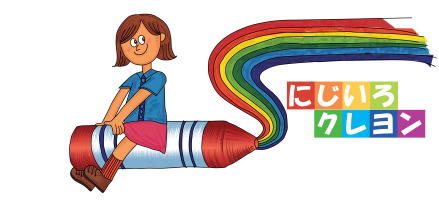 いざというときに何を持って逃げたらいいの？」「けがをした人をどうやって運んだらいいのだろう・・・」非常事態を想像して不安になることはありませんか？今回のワークショップでは、実際に東日本大震災の被災地域を歩き、被災者の体験談を聞いたうえで、必ず役立つ防災術を学ぶことができます。また当日は、書き込み式のしおりを準備いたします。その場だけでなく、持ち帰って役に立つあなただけの「防災手帳」を作ることができます。◇主催：特定非営利活動法人にじいろクレヨン　共催：特定非営利活動法人コドモ・ワカモノまちing◇日時：７月２８日（月）　　10時～17時場所：石巻市門脇地区および日和山　※雨天の場合は会場を石巻総合体育館（石巻市泉町3丁目1番63号）に変更いたします。◇対象：１８歳以上、防災教育に関心のある方定員：１５名◇参加費：５０００円（昼食代・資料代込）◇お申込み方法：別添の応募用紙に必要事項をご記入の上、ＭＡＩＬまたはＦＡＸでお申込み下さい。締切は７月２６日（土）まで◇内容：※締切は７月２６日（土）まで【個人情報の取扱いについて】本イベントで知りえた個人情報等は、ご本人の承諾なしに、第三者への開示・漏えい、目的外への使用（複写・複製等含む）をいたしません。年齢　　　　　　　　　　　　　歳住所〒連絡先※当日連絡がつく番号をご記入ください。メールアドレス